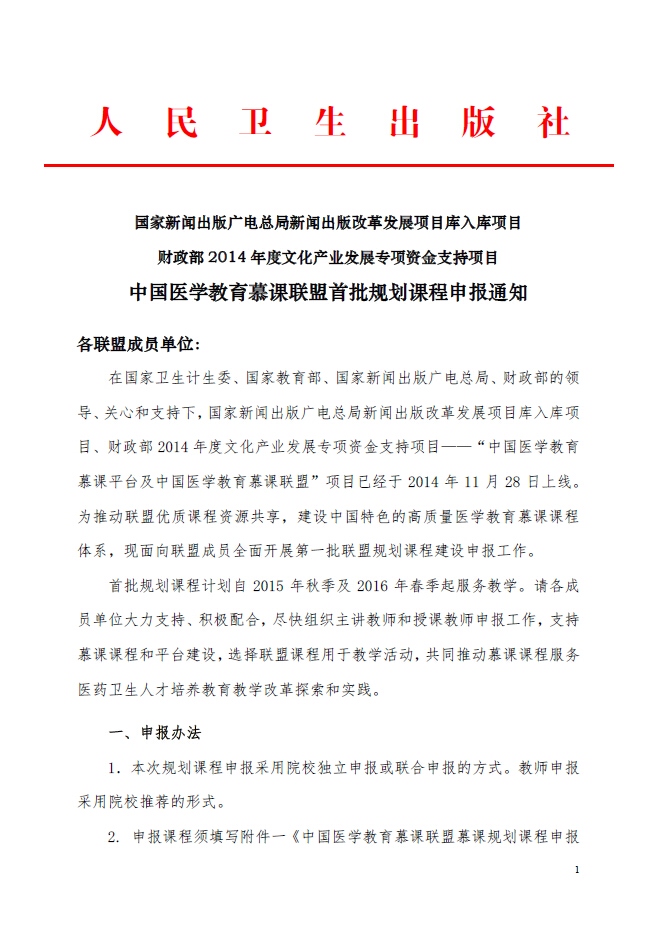 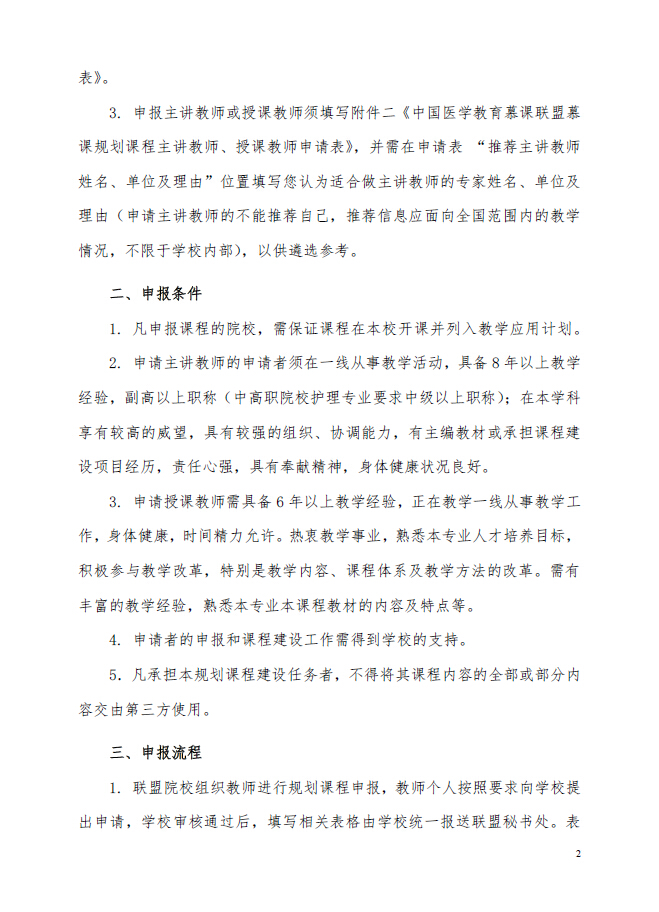 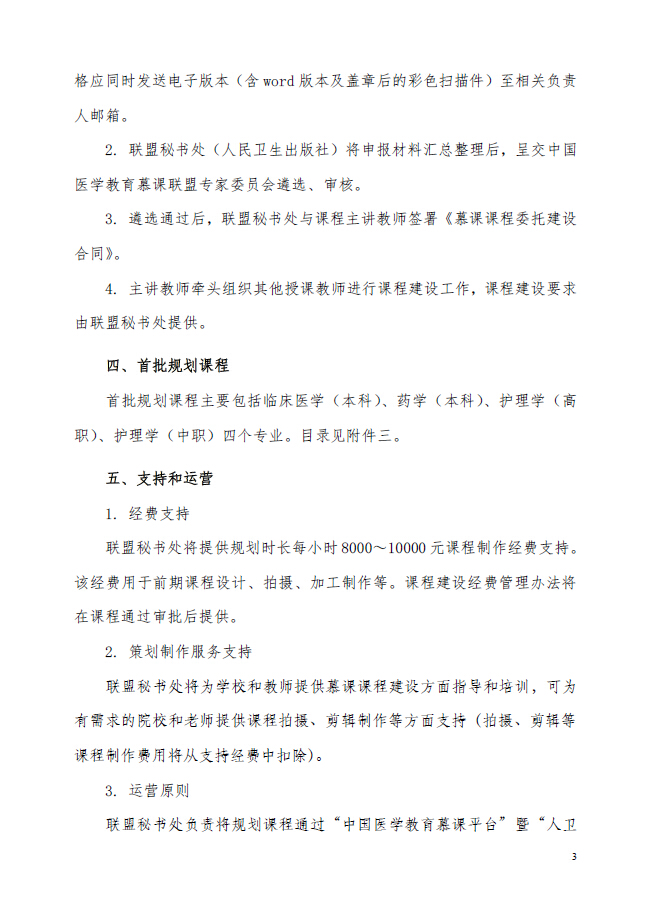 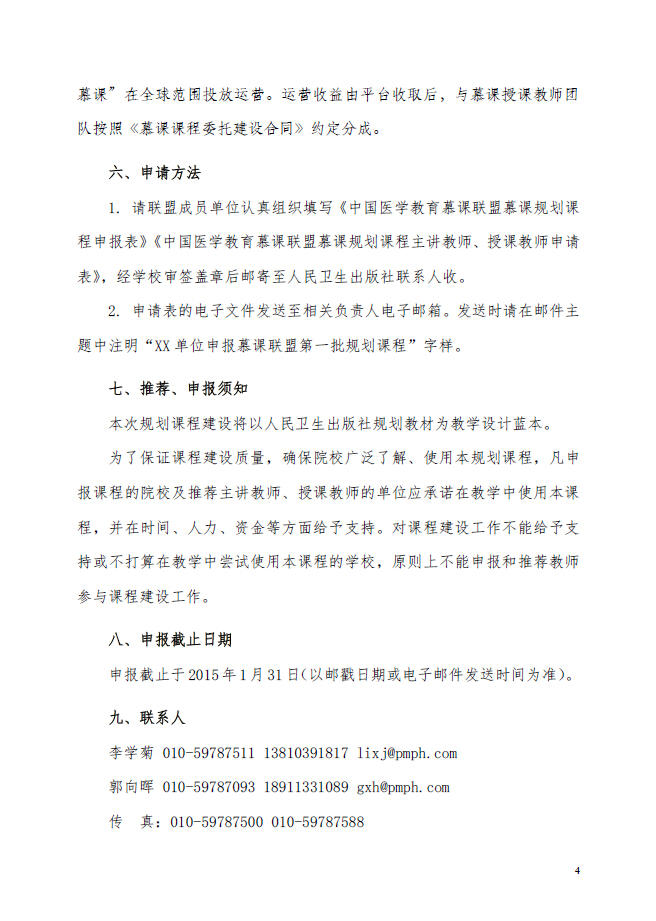 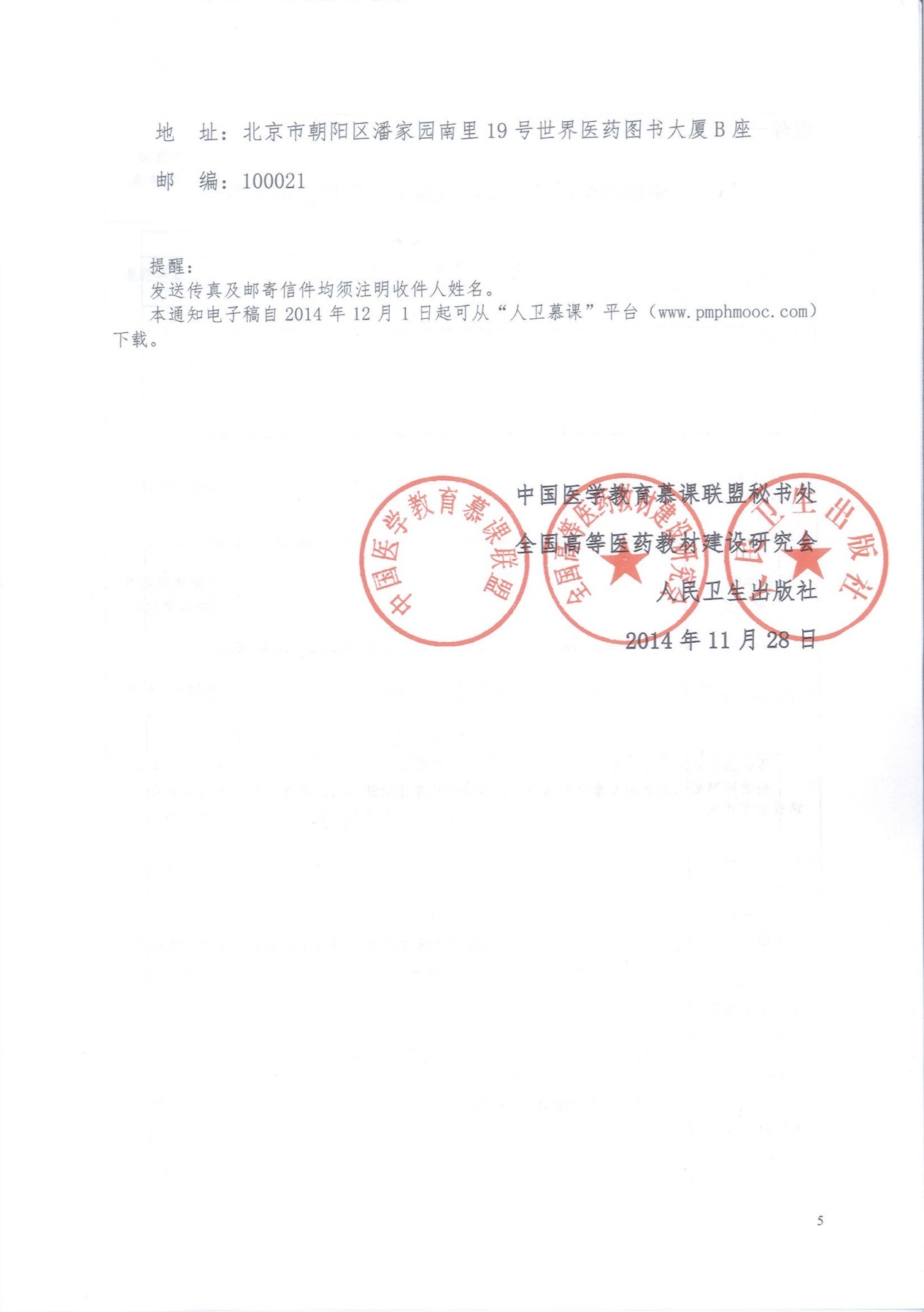 附件一中国医学教育慕课联盟慕课规划课程申报表附件二中国医学教育慕课联盟慕课规划课程主讲教师、授课教师申请表拟申报课程名称：                                      申报类型：□主讲教师 □授课教师           年    月    日注：此推荐表一式两份，如内容较多,可附另页。附件三中国医学教育慕课联盟首批慕课规划课程目录1.临床医学专业（本科）2.药学专业（本科）3.护理学专业（高职）4.护理学专业（中职）    秘书处基于大多数院校教学实际情况制定了临床医学（本科）、药学（本科）、护理学（高职）、护理学（中职）四个专业第一批慕课规划课程目录和时长。院校和专家在申报过程中，也可根据院校教学特点和学科发展需要，在以上四个专业范围内，申报目录外课程。课程名称主讲教师联系人联系方式（要求邮箱和手机）课程适用对象课程目标课程简介 （500字以内）课程学时及 分配方式课程建议学分课程教学团队主讲教师情况（多人分别介绍）助教及技术支持团队成员情况（多人分别介绍）课程教学计划课程教学 参考书推荐课程考核说明课程教学班 规模建议课程形态说明申报院系情况（300字以内）申报学校情况（300字以内）课程申报书摘要（1000 字以内，请附详细课程申报书，课程申报书主要包含：课程选题必要性、课程实施可行性、教学设计、课程主要内容框架、课程教学质量保障措施、课程制作计划、课程实施计划、课程优势与特色等）课程申报书摘要（1000 字以内，请附详细课程申报书，课程申报书主要包含：课程选题必要性、课程实施可行性、教学设计、课程主要内容框架、课程教学质量保障措施、课程制作计划、课程实施计划、课程优势与特色等）课程申报书摘要（1000 字以内，请附详细课程申报书，课程申报书主要包含：课程选题必要性、课程实施可行性、教学设计、课程主要内容框架、课程教学质量保障措施、课程制作计划、课程实施计划、课程优势与特色等）课程申报书摘要（1000 字以内，请附详细课程申报书，课程申报书主要包含：课程选题必要性、课程实施可行性、教学设计、课程主要内容框架、课程教学质量保障措施、课程制作计划、课程实施计划、课程优势与特色等）附件列表（如需，请提供相关证明复印件等附件材料）附件列表（如需，请提供相关证明复印件等附件材料）附件列表（如需，请提供相关证明复印件等附件材料）附件列表（如需，请提供相关证明复印件等附件材料）申报人意见                               签字：年   月  日                               签字：年   月  日                               签字：年   月  日学校意见盖章：年   月  日盖章：年   月  日盖章：年   月  日姓名性别出生年月出生年月教龄学校职    称职    称职务地址邮　　编办公电话办公电话住宅电话住宅电话传真　手    机　手    机e-maile-mail主要经历及成就：主要经历及成就：主要经历及成就：主要经历及成就：主要经历及成就：主要经历及成就：主要经历及成就：主要经历及成就：主要经历及成就：主要经历及成就：主要经历及成就：主要经历及成就：从事本专业及本课程教学情况：从事本专业及本课程教学情况：从事本专业及本课程教学情况：从事本专业及本课程教学情况：从事本专业及本课程教学情况：从事本专业及本课程教学情况：从事本专业及本课程教学情况：从事本专业及本课程教学情况：从事本专业及本课程教学情况：从事本专业及本课程教学情况：从事本专业及本课程教学情况：从事本专业及本课程教学情况：课程授课设想（必填）：课程授课设想（必填）：课程授课设想（必填）：课程授课设想（必填）：课程授课设想（必填）：课程授课设想（必填）：课程授课设想（必填）：课程授课设想（必填）：课程授课设想（必填）：课程授课设想（必填）：课程授课设想（必填）：课程授课设想（必填）：曾承担课程建设项目或编写著作（注明承担工作或著作主编、副主编、编者等）曾承担课程建设项目或编写著作（注明承担工作或著作主编、副主编、编者等）曾承担课程建设项目或编写著作（注明承担工作或著作主编、副主编、编者等）曾承担课程建设项目或编写著作（注明承担工作或著作主编、副主编、编者等）曾承担课程建设项目或编写著作（注明承担工作或著作主编、副主编、编者等）曾承担课程建设项目或编写著作（注明承担工作或著作主编、副主编、编者等）曾承担课程建设项目或编写著作（注明承担工作或著作主编、副主编、编者等）曾承担课程建设项目或编写著作（注明承担工作或著作主编、副主编、编者等）曾承担课程建设项目或编写著作（注明承担工作或著作主编、副主编、编者等）曾承担课程建设项目或编写著作（注明承担工作或著作主编、副主编、编者等）曾承担课程建设项目或编写著作（注明承担工作或著作主编、副主编、编者等）曾承担课程建设项目或编写著作（注明承担工作或著作主编、副主编、编者等）您准备申请 您准备申请 您准备申请 □主编；□副主编；□编者□主编；□副主编；□编者□主编；□副主编；□编者□主编；□副主编；□编者□主编；□副主编；□编者□主编；□副主编；□编者□主编；□副主编；□编者□主编；□副主编；□编者□主编；□副主编；□编者推荐主讲教师姓名、单位及理由推荐主讲教师姓名、单位及理由推荐主讲教师姓名、单位及理由单位推荐意见                                  签字：            （单位盖章）                                                年    月    日单位推荐意见                                  签字：            （单位盖章）                                                年    月    日单位推荐意见                                  签字：            （单位盖章）                                                年    月    日单位推荐意见                                  签字：            （单位盖章）                                                年    月    日单位推荐意见                                  签字：            （单位盖章）                                                年    月    日单位推荐意见                                  签字：            （单位盖章）                                                年    月    日单位推荐意见                                  签字：            （单位盖章）                                                年    月    日单位推荐意见                                  签字：            （单位盖章）                                                年    月    日单位推荐意见                                  签字：            （单位盖章）                                                年    月    日单位推荐意见                                  签字：            （单位盖章）                                                年    月    日单位推荐意见                                  签字：            （单位盖章）                                                年    月    日单位推荐意见                                  签字：            （单位盖章）                                                年    月    日序号课程名称建议时长（小时）1局部解剖学92组织学与胚胎学153生物化学与分子生物学184医学细胞生物学145医学微生物学126人体寄生虫学107医学免疫学108病理学149病理生理学1210药理学1811临床药理学（可供药学专业申报）1012医学影像学1013内科学（可分系统申报）3614外科学（可分系统申报）3615儿科学1816神经病学817精神病学818传染病学819眼科学1020耳鼻咽喉头颈外科学1021皮肤性病学8序号课程名称建议时长（小时）1药理学222临床药物治疗学123药物化学154药剂学225药物分析学186有机化学187无机化学188物理化学169分析化学1810药事管理学10序号课程名称建议时长（小时）1基础护理学302健康评估223内科护理学304外科护理学305儿科护理学156妇产科护理学157精神科护理学128急危重症护理学159老年护理学1210社区护理学1511护理人文（含护理美学、护理礼仪）12序号课程名称建议时长（小时）1基础护理学302健康评估223内科护理学304外科护理学305儿科护理学156妇产科护理学157精神科护理学128急危重症护理学159老年护理学1210社区护理学1511护理人文（含护理美学、护理礼仪）12